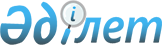 Положение о лицензировании профессиональной деятельности на рынке ценных бумаг
					
			Утративший силу
			
			
		
					Утверждено постановлением Национальной комиссии Республики Казахстан по ценным бумагам от 4 мая 1995 г. N 3. Зарегистрировано в Министерстве юстиции Республики Казахстан 31.08.95 г. за N 83. Утратило силу - постановлением НКЦБ РК от 2 февраля 1996 г. N 15

      1. Лицензирование профессиональной деятельности на рынке ценных бумаг является способом контроля государства за соблюдением требований действующего законодательства Республики Казахстан, регулируюшего рынок ценных бумаг. 

      2. Лицензированию подлежат все виды деятельности на рынке ценных бумаг, предусмотренные в Указе Президента Республики Казахстан, имеющего силу Закона "О ценных бумагах и фондовой бирже" от 21.04.95 г. N 2227. 

      3. Лицензирование профессиональной деятельности на рынке ценных бумаг осуществляется Национальной комиссией Республики Казахстан по ценным бумагам (далее - Национальная комиссия). 

      4. Устанавливаются следующие категории лицензии на право осуществления профессиональной деятельности на рынке ценных бумаг: 

      - лицензия первой категории выдается для осуществления брокерской, дилерской деятельности; 

      - лицензия второй категории выдается для осуществления депозитарной и регистраторской деятельности. 

      5. Действие лицензии устанавливается на срок не более трех лет. 

      6. Лицензия выдается на основании квалификационного свидетельства соответствующей категории, выданного физическому лицу. 

      7. За выдачу лицензии взимается сбор, размер и порядок уплаты которого определяется в соответствии с действующим законодательством. 

      8. Юридические лица, претендующие на получение лицензии, должны представить в Национальную комиссию следующие документы: 

      - типовое заявление на получение лицензии (приложение 1); 

      - копию свидетельства о государственной регистрации; 

      - копию Устава со всеми изменениями и дополнениями, оформленными в установленном порядке (два экземпляра); 

      - бухгалтерский баланс, составленный за период, предшествующий представлению документов для получения лицензии, подписанный первым руководителем и главным бухгалтером; 

      - расчет собственного капитала; 

      - копии квалификационных свидетельств специалистов; 

      - копии трудовых книжек с записью о последнем месте работы специалистов, имеющих квалификационные свидетельства; 

      - копию платежного поручения о внесении сбора за выдачу лицензии. 

      Лицензия выдается специалисту юридического лица, обладающего квалификационным свидетельством на основании представленной им доверенности на получение указанной лицензии. 

      Квалификационные требования устанавливаются Положением об аттестации слушателей курсов по подготовке специалистов для работы на рынке ценных бумаг. 

      9. Обязательной аттестации подлежат следующие категории специалистов юридического лица, претендующего на получение лицензии: 

      - специалисты, участвующие в заключении сделок с ценными бумагами от этого юридического лица, а также непосредственно работающие с клиентами; 

      - руководители отделов и подразделений, обеспечивающих совершение операций с ценными бумагами; 

      - исполнительные директора (управляющие, менеджеры) и их заместители (для хозяйствующих субъектов, осуществляющих инвестиции в ценные бумаги в размерах, превышающих 40 процентов собственного капитала). 

      10. Устав юридического лица, претендующего на получение лицензии, должен обязательно содержать положение, предусматривающее осуществление одного или нескольких видов профессиональной деятельности на рынке ценных бумаг. 

      11. Документы рассматриваются в срок, не превышающий 30 дней с даты получения их Национальной комиссией. 

      12. При несоответствии представленных документов требованиям Национальной комиссии до сведения руководства юридического лица, претендующего на получение лицензии, доводится мотивированный отказ в выдаче лицензии в письменном виде. 

      13. Лицензия оформляется по форме, указанной в приложении 2. 

      При совмещении нескольких видов профессиональной деятельности на рынке ценных бумаг в лицензии указывается каждый из видов профессиональной деятельности. 

      14. На одном экземпляре представленного Национальной комиссии Устава (со всеми изменениями и дополнениями к нему) ставится печать исполнительного аппарата Национальной комиссии. Указанные документы возвращаются юридическому лицу. 

      Лицензия, при отсутствии вышеперечисленных документов с печатью исполнительного аппарата Национальной комиссии, является недействительной. 

      15. Внесение в устав изменений, затрагивающих специфику профессиональной деятельности на рынке ценных бумаг, подлежит регистрации в Национальной комиссии. 

      При этом дополнительное внесение сбора за выдачу лицензии не производится. 

      16. Устанавливаются следующие требования по минимальной величине собственного капитала для осуществления профессиональной деятельности на рынке ценных бумаг: 

      для брокерской и дилерской - в размере 2000 минимальных заработных плат; 

      для депозитарной и регистраторской - в размере 1000 минимальных заработных плат. 

      17. Собственный капитал рассчитывается по данным бухгалтерского баланса (составленного за период, предшествующий представлению документов) в порядке, установленном действующим законодательством. 

      18. Последующий контроль за использованием лицензии осуществляется исполнительным аппаратом Национальной комиссии. 

      19. В ходе контроля за использованием лицензии Национальная комиссия вправе затребовать любые, не являющиеся коммерческой тайной документы, связанные с профессиональной деятельностью на рынке ценных бумаг, а также осуществлять проверки такой деятельности на месте не реже одного раза в два года. 

      20. Лицензия может быть приостановлена или отозвана в следующих случаях: 

      - выявления недостоверной информации, содержащейся в документах, представленных для получения лицензии; 

      - признания данного юридического лица банкротом в соответствии с законодательством Республики Казахстан; 

      - признания судом должностных лиц юридического лица виновными в нанесении ущерба акционерам или клиентам; 

      - использования при совершении сделок с ценными бумагами услуг специалиста, не имеющего либо лишенного квалификационного свидетельства; 

      - совершения сделок, запрещенных законодательством Республики Казахстан, а также сделок с использованием сведений, составляющих коммерческую тайну или иную конфиденциальную информацию клиента; 

      - нарушения требований действующего законодательства Республики Казахстан; 

      - отсутствия практического применения лицензии в течение одного года. 

      21. Отзыв лицензии либо приостановление ее действия производится Национальной комиссией и доводится до сведения ее владельца в письменном виде. 

      22. Владелец лицензии имеет право в судебном порядке обжаловать решения должностных лиц Национальной комиссии. 

 

                                           Приложение 1

                                     Национальная комиссия                                     Республики Казахстан                                      по ценным бумагам 



 

                               Заявление 

      Заявитель_____________________________________________________              (полное наименование юридического лица)     Адрес_________________________________________________________     Расчетный счет_________________________в_________________банке     МФО_________________________     Просит выдать лицензию________________________________категории     на осуществление___________________________________деятельности                         (вид деятельности)     на рынке ценных бумаг.     Перечень прилагаемых документов:     - копия свидетельства о государственной регистрации;     - копия Устава (два экземпляра);     - копии квалификационных свидетельств, выданных сотрудникам(__экз.);     - расчет собственного капитала;     - копия платежного поручения;     - доверенность.     _________199__г.                           ____________________                                               (подпись руководителя)                                           Приложение 2                              Лицензия                     ________________категории     Решением Национальной комиссии Республики Казахстан по ценнымбумагам от "__"______199__года __________________________________                            (полное наименование юридического лица)предоставляется право на осуществление________________________________________________________деятельности на рынке ценных бумаг.  (вид деятельности)     Адрес юридического лица______________________________________________________________________________________________________     Расчет. счет:______________в___________________________банке     МФО_____________________________          Член   Национальной комиссии                                город Алматы "___"______199__год                                регистрационный номер___________
					© 2012. РГП на ПХВ «Институт законодательства и правовой информации Республики Казахстан» Министерства юстиции Республики Казахстан
				